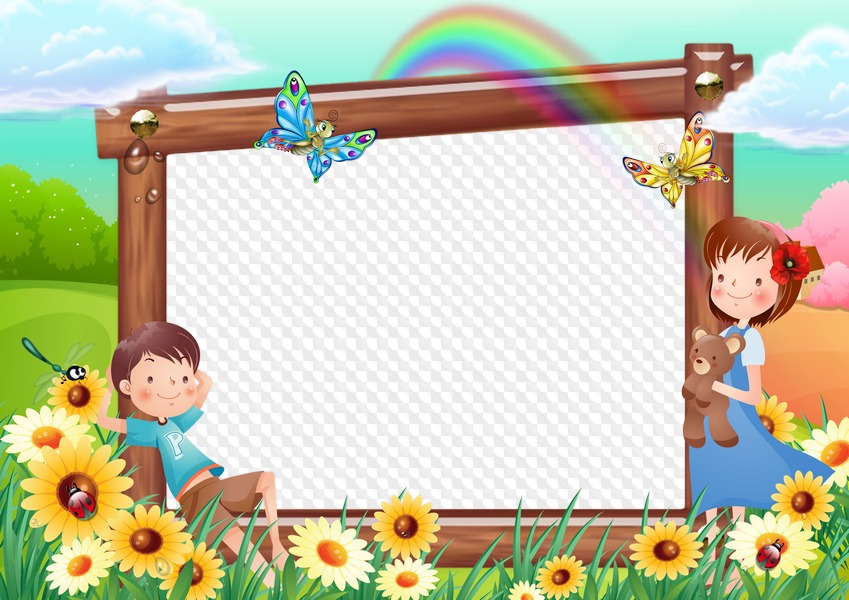 Дорогие ребята!Приглашаем вас в дни летних каникул на онлайн - мероприятия!Вас ждут: игровые и развлекательные программы, литературные викторины,исторические часы,познавательные конкурсы,мультфильмы,призыи много интересного!Дата и времяНаименование мероприятияМесто проведения,https: //УЧРЕЖДЕНИЯ ФК И СПОРТА:УЧРЕЖДЕНИЯ ФК И СПОРТА:УЧРЕЖДЕНИЯ ФК И СПОРТА:15.05. -30.06.В рамках акции «Твой выбор 59» объявлен онлайн конкурс рисунков среди обучающихся Спортивной школы «Спорт против наркотиков». Фотоотчеты  с рисунками поступают на страницу в открытой группе ВКонтакте  МБУ Спортивная школа г. Краснокамскагруппа в ВКhttps://vk.com/dusshkras30.03 – 30.06Видео конкурс “Футбол в моей жизни”сообщество Вконтакте:https://vk.com/futbolkrk13.05-31.07Сбор информации по истории футбола от жителей Краснокамского городского округа для написания книги «Краснокамск-столица футбола 2020»сообщество Вконтакте:https://vk.com/futbolkrk01.06. – 01.07Онлайн-конкурс рисунков  "Детство - наше будущее". Работы принимаются в электронном виде с 1 по 22 июня включительно в альбоме https://vk.com/album-123020813_275060556Голосование будет проходить в группе https://vk.com/delfinkrk  с 23 по 31 июня. Итоги будут подведены 1 июля.Победитель онлайн-конкурса получит сертификат на разовое посещение бассейна всей семьей.сообщество Вконтакте:https://vk.com/delfinkrk